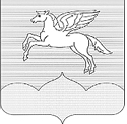 СОБРАНИЕ ДЕПУТАТОВ                                                                        ГОРОДСКОГО ПОСЕЛЕНИЯ «ПУШКИНОГОРЬЕ»               ПУШКИНОГОРСКОГО РАЙОНА ПСКОВСКОЙ ОБЛАСТИР Е Ш Е Н И Е 28.03.2019г.  № 144рп. Пушкинские Горы(принято на двадцать шестой очередной сессии Собрания депутатовгородского поселения «Пушкиногорье» второго созыва)Об отчете Главы администрациигородского поселения       В соответствии со статьей 31 Устава городского поселения «Пушкиногорье», Собрание депутатов городского поселения «Пушкиногорье»РЕШИЛО:1.  Утвердить отчет Главы Администрации городского поселения «Пушкиногорье» (Приложения 1, 2).2. Обнародовать настоящее решение в установленном порядке.Глава городского поселения                                                                         «Пушкиногорье»                                                                                 Ю.А. ГусевПредседатель Собрания 	Отчет Приложение 1 к  Решению Собраниядепутатов городскогопоселения «Пушкиногорье»от 28.03.2019 г. №144                                                            ОТЧЕТо работе Администрации городского поселения                                                                 «Пушкиногорье» за 2018 год.	Уважаемые депутаты и приглашенные участники Собрания депутатов городского поселения «Пушкиногорье»!В соответствии с Уставом муниципального образования «Пушкиногорье»  продолжается практика публичного предоставления отчетов о работе Администрации городского поселения «Пушкиногорье» в 2018 году.	Деятельность Администрации городского поселения «Пушкиногорье» была направлена на исполнение Федеральных законов, Законов Псковской области, иных нормативных актов в свете исполнения полномочий, определенных Федеральным Законом от 06.10.2003 года №131-ФЗ «Об общих принципах организации местного самоуправления в Российской Федерации».	По-прежнему большое внимание уделялось развитию социальной инфраструктуры:  продолжен ремонт дорог,  ремонт теплоэнергетической системы и водопроводных сетей, установка детских площадок.1. Благоустройство  и  озеленениеНа территории поселения расположено 16 детских спортивно-игровых сооружений.В 2018 году установлено оборудование детских спортивно-игровых площадок на улице Совхозная  р.п. Пушкинские Горы, ул. Ленина д.30 р.п. Пушкинские Горы – на сумму 639,9 тыс. руб.В 2018 году регулярно производилась уборка улиц, тротуаров, парков, скверов, захоронений от случайного мусора, опавшей листвы, пыли, грязи. Произведен ремонт малых архитектурных форм в «Борок». Затраты на уборку по данному виду расходов в 2018 году составили 1350 тыс. руб.  Проведено два месячника по санитарной очистке территории поселения (весной и осенью). Затраты на озеленение территории городского поселения «Пушкиногорье» в 2018 году составили 516,1 тыс. руб. Они включали в себя:- формовочную обрезку и побелку деревьев,- омоложение живой изгороди кустарника, - уборку аварийных деревьев, - посадку и уход за цветниками на территории городского поселения «Пушкиногорье».- в течение летнего периода производилось скашивание травы на газонах, парках и скверах по мере необходимости.На территории поселения размещено 39 контейнерных площадок, 57 урн под твердые бытовые отходы.Затраты на обустройство контейнерной площадки составили 95,1 тыс.руб.Затраты на уборку твердых бытовых отходов с контейнерных площадок на территории городского поселения «Пушкиногорье» в 2018 году составили 400 тыс. руб.	 Ликвидированы несанкционированные  свалки бытового мусора:- расположенная в р.п. Пушкинские Горы на ул. Сенной переулок;- расположенная в р.п. Пушкинские Горы на ул.Первомайская;-  расположенная в р.п. Пушкинские Горы на ул. Заозерная;- расположенная в р.п. Пушкинские Горы на ул. Лермонтова(у магазина «Мастер»);- расположенная в р.п. Пушкинские Горы, гаражное общество №2- расположенная в д. Блажи Пушкиногорского района (2 свалки);- расположенная возле дороги  на  д. Бугрово;- расположенная возле дороги  на  д.Петровское.Общие затраты на ликвидацию несанкционированных свалок составили в 2018 году 590,5 тыс. руб.       	Проведена противоклещевая обработка территории вокруг стадиона площадью 1,5 га, территории вокруг «Борка» и парка «Лукоморье» площадью 1 га, территории гражданского кладбища «Казанское» на ул. Лесная площадью 1,5 га, территории гражданского кладбища «Всесвятское» возле д. Атюхино площадью 3,7 га. Затраты составили 81,6 тыс. руб. Произведен отлов собак. Затраты составили 24 тыс. руб. 2. Благоустройство  и содержание  мест  захороненийНа территории поселения расположены 15 гражданских, 19 воинских захоронений, памятников, памятных знаков.В течение 2018 года проводились работы по содержанию воинских захоронений, памятных знаков посредством скашивания травы, уборки мусора.На территории гражданского кладбища «Всесвятское» регулярно проводились работы по уборке мусора, скашиванию травы.Проводились работы по уборке мусора на гражданском кладбище «Казанское».Всего расходы на содержание мест захоронений в 2018 году составили 630,3 тыс.руб.3. Содержание   дорогВ течение всего периода проводились работы по поверхностному профилированию грейдером, локальные ремонтные работы, расчистка от снега, работы по ликвидации скользкости (посыпка песком).Проводилась вырубка кустарника, древесной растительности вдоль дорог.На исполнение переданных полномочий Администрации Пушкиногорского района перечислено на возмещение расходов по содержанию дорог в 2018 году 1890,8 тыс. руб.4. ВодоснабжениеОбеспечение водой населения поселка производится посредством водопроводной сети МП «ККУ», сельского населения – из колодцев и 26 водонапорных башен.На исполнение переданных полномочий Администрации Пушкиногорского района перечислено на возмещение расходов по водоснабжению межбюджетным трансфертом 320,6 тыс. руб.5. Уличное освещение760 светильников уличного освещения обеспечивает комфортное состояние в поселке и в части сельских населенных пунктов в темное время суток.Затраты на уличное освещение в 2018 году составили 3120 тыс. руб.Затраты на ремонт и монтаж энергоэффективных светильников составили 424,3 тыс. руб.  Произведено освещение парка «Лукоморье» на сумму 603,5 тыс.руб.6. Обеспечение  первичных  мер  пожарной  безопасностиНа территории  поселения оборудованы в соответствии с нормативными требованиями 8 открытых водоемов, 26 гидрантов для забора воды.В летний и зимний периоды проводились работы по содержанию водоемов, текущему ремонту, окраске, расчистке от снега подъездных путей, скашиванию травы.В 2018 году на обеспечение пожарной безопасности потрачено 195 тыс.руб.7.Содержание учреждений культуры и проведение праздничных мероприятийПроведены праздничные мероприятия: новый год, Крещение, День Защитников Отечества, День 8 Марта, День памяти узников концлагерей, День Победы, Пушкинский День России, День памяти и скорби, День освобождения поселка, День Молодежи, До свидания лето, Осенняя сельскохозяйственная ярмарка.К Дню Победы, Дню освобождения района улицы поселка украшались флагами расцвечивания, консолями, растяжками, праздничными баннерами.На братские захоронения, к памятным знакам возлагались венки. Затраты на содержание учреждений культуры и проведение праздничных и культурных мероприятий составили 2 млн 449 тыс.руб. На содержание библиотеки  перечислено 1млн 55 тыс руб.8. Мероприятия по программе «Комфортная среда"Расходы на мероприятия по программе «Комфортная среда» в 2018г. составили 2 млн 418 тыс.руб. В том числе были проведены работы:- по благоустройству дворовых территорий многоквартирных жилых домов № 30-32 ул. Ленина рп Пушкинские Горы- на сумму 1 млн 55 тыс.руб.;- по благоустройству дворовых территорий многоквартирных жилых домов № 30-32 ул. Ленина рп Пушкинские Горы (МАФЫ)- на сумму 345 тыс.руб.;- по благоустройству общественной территории- пешеходная дорожка (тротуар) и парковка по ул. Ленина- Лермонтова в рп Пушкинские Горы- на сумму 1 млн 18 тыс. руб.Глава администрации городского  поселения «Пушкиногорье»                                                                         О.А.Шляхтюк                                      Приложение 2 к  Решению Собраниядепутатов городскогопоселения «Пушкиногорье»                                                                                                      от 28.03.2019 г.    №144                                    ОТЧЕТо работе аппарата Администрации городского поселения «Пушкиногорье»за 2018 годАдминистрация городского поселения осуществляет свои полномочия в составе 7 человек: Глава Администрации, заместитель Главы Администрации, консультант, три главных специалиста и один специалист по ведению первичного воинского учета. Кроме этого на добровольных началах осуществляют свою работу 33 старосты сельских населенных пунктов, 27 председателей  уличных и 68 председателей домовых комитетов.Совместно с работниками Администрации и старостами сельских населенных пунктов ежегодно на 1 января проводится большая работа по уточнению записей в похозяйственных книгах по количеству населения, количеству скота, земли, жилого фонда, техники.Так в результате подворного обхода на 01.01.2019 года в 119 населенных пунктах и р.п. Пушкинские Горы учтено:- всего проживающих – 6629 человека, а именно: поселок – 4524 человек, село – 2105 человека;по селу:- хозяйств населения – 894 шт, в которых:- КРС – 80 голов;- овец – 231 голов; - лошадей – 10 голов;- коз – 7 голов; - кроликов – 20 голов;- птицы – 1139 головы;- пчелосемей – 90. -свиньи-4Всего в течение 2018 года разработано и издано Администрацией городского поселения «Пушкиногорье»: Постановлений – 317, Распоряжений по основной деятельности – 17.Специалистами Администрации осуществляется юридическое и техническое обеспечение деятельности Собрания депутатов. Подготавливаются проекты нормативно правовых актов. Проводится оформление и сопровождение принятых на сессиях Собрания депутатов решений. Рассматриваются и составляются проекты по внесению изменений в Решения Собрания депутатов в соответствии с действующим законодательством.Ежедневно работниками Администрации ведется устный прием граждан и выдаются различные виды справок: о принадлежности, о личном подсобном хозяйстве, о печном отоплении, о регистрации, о составе семьи и др. – всего за 2018 год выдано справок  Администрацией городского поселения «Пушкиногорье» - 1191 шт. 18 человек обратились с заявлениями о присвоении адресов и занесением их в систему ФИАС.    Рассмотрено 251 письменное заявление, жалоб и предложений граждан, в том числе: об уборке аварийных деревьев; о получении деловой древесины и др. За 2018 год поступило 172 заявления от граждан по земельным вопросам.  Граждане, проживающие на территории поселения, обращаются в Администрацию с различными вопросами и им оказываются устные консультации и содействие в решении насущных проблем.Всего на воинском учете на территории городского поселения, а это рабочий поселок Пушкинские Горы и 119 населенных пунктов состоит 1590 человека, из них: офицеров – 68 человек, прапорщиков – 10 человек, сержантов – 344 человек, солдат – 1120 человек, призывников – 48 человек.За 2018 год поставлено на первичный воинский учет 22 человека, снято с воинского учета 29 человек, поставлено на воинский учет – 38 человек, из них 21 человек  прибыло из Российской Армии.В течение года велась работа с гражданами о военной службе по контракту. Два раза в год проводились призывные комиссии. Для этого специалистами по ведению первичного воинского учета была проведена работа по выдаче повесток, сбору информации о призывниках и другая необходимая работа.В общем, за год вызывалось на призывную комиссию 24 человека, из них на службу в Российскую Армию отправлено 9 человек.В течение года работники принимали активное участие в подготовке и проведении праздничных мероприятий – Крещение Господне, День защитника Отечества, Широкая Масленица, День Победы, Пушкинский праздник поэзии, День молодежи, День освобождения района от немецко – фашистских захватчиков, День образования Пушкиногорского района, праздничные мероприятия «До свидания, лето…», Осенняя  ярмарка.Работники так же непосредственно участвуют и организовывают месячники по благоустройству и санитарному содержанию территории городского поселения. Население и организации оповещаются о проведении субботников на прикрепленных территориях.Проводилась ежедневная различная многочисленная текущая работа.